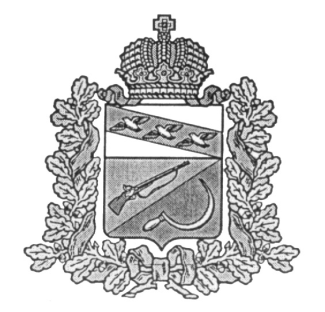 АДМИНИСТРАЦИЯКАСИНОВСКОГО СЕЛЬСОВЕТАЩИГРОВСКОГО РАЙОНА КУРСКОЙ ОБЛАСТИП О С Т А Н О В Л Е Н И Е          30 декабря  2022 г.                             №  99Об утверждении плана-графика закупок товаров, работ, услуг для обеспечения нужд Администрации Касиновского сельсовета Щигровского района  на 2023  финансовый годи плановый период  2024 и 2025 годов       В соответствии с  требованиями ст.21 Федерального Закона №44-ФЗ  от 05.04.2013 «О контрактной системе в сфере закупок товаров, работ, услуг для обеспечения государственных и муниципальных нужд», Постановления Правительства Российской Федерации от 05.06.2015 г. №554 «О требованиях к формированию, утверждению и ведению плана-графика закупок, товаров, работ, услуг для обеспечения нужд субъекта Российской Федерации и муниципальных нужд, а также о требованиях к форме плана-графика закупок товаров, работ, услуг», Администрация Касиновского сельсовета Щигровского района  постановляет:1.  Утвердить  план-график закупок товаров,  работ, услуг для обеспечения нужд Администрации Касиновского сельсовета Щигровского района  на 2023    финансовый год и плановый период 2024 и 2025 годов.                                                                                        2.Контрактному управляющему  разместить план– график закупок товаров,  работ, услуг для обеспечения нужд Администрации Касиновского сельсовета Щигровского района         на 2023  финансовый год   и плановый период 2024 и 2025 годов на Официальном сайте Единой информационной системе в сфере закупок (ЕИС) www.zakupki.gov.ru.3.Контроль за исполнением настоящего Постановления  оставляю за собой.         Глава Касиновского сельсовета                                                  В.В. ГайворонскийПЛАН-ГРАФИКПЛАН-ГРАФИКПЛАН-ГРАФИКПЛАН-ГРАФИКПЛАН-ГРАФИКПЛАН-ГРАФИКПЛАН-ГРАФИКПЛАН-ГРАФИКПЛАН-ГРАФИКПЛАН-ГРАФИКПЛАН-ГРАФИКПЛАН-ГРАФИКПЛАН-ГРАФИКПЛАН-ГРАФИКПЛАН-ГРАФИКПЛАН-ГРАФИКПЛАН-ГРАФИКПЛАН-ГРАФИКПЛАН-ГРАФИКПЛАН-ГРАФИКПЛАН-ГРАФИКПЛАН-ГРАФИКПЛАН-ГРАФИКзакупок товаров, работ, услуг на 2023 финансовый годзакупок товаров, работ, услуг на 2023 финансовый годзакупок товаров, работ, услуг на 2023 финансовый годзакупок товаров, работ, услуг на 2023 финансовый годзакупок товаров, работ, услуг на 2023 финансовый годзакупок товаров, работ, услуг на 2023 финансовый годзакупок товаров, работ, услуг на 2023 финансовый годзакупок товаров, работ, услуг на 2023 финансовый годзакупок товаров, работ, услуг на 2023 финансовый годзакупок товаров, работ, услуг на 2023 финансовый годзакупок товаров, работ, услуг на 2023 финансовый годзакупок товаров, работ, услуг на 2023 финансовый годзакупок товаров, работ, услуг на 2023 финансовый годзакупок товаров, работ, услуг на 2023 финансовый годзакупок товаров, работ, услуг на 2023 финансовый годзакупок товаров, работ, услуг на 2023 финансовый годзакупок товаров, работ, услуг на 2023 финансовый годзакупок товаров, работ, услуг на 2023 финансовый годзакупок товаров, работ, услуг на 2023 финансовый годзакупок товаров, работ, услуг на 2023 финансовый годзакупок товаров, работ, услуг на 2023 финансовый годзакупок товаров, работ, услуг на 2023 финансовый годзакупок товаров, работ, услуг на 2023 финансовый годи на плановый период 2024 и 2025 годови на плановый период 2024 и 2025 годови на плановый период 2024 и 2025 годови на плановый период 2024 и 2025 годови на плановый период 2024 и 2025 годови на плановый период 2024 и 2025 годови на плановый период 2024 и 2025 годови на плановый период 2024 и 2025 годови на плановый период 2024 и 2025 годови на плановый период 2024 и 2025 годови на плановый период 2024 и 2025 годови на плановый период 2024 и 2025 годови на плановый период 2024 и 2025 годови на плановый период 2024 и 2025 годови на плановый период 2024 и 2025 годови на плановый период 2024 и 2025 годови на плановый период 2024 и 2025 годови на плановый период 2024 и 2025 годови на плановый период 2024 и 2025 годови на плановый период 2024 и 2025 годови на плановый период 2024 и 2025 годови на плановый период 2024 и 2025 годови на плановый период 2024 и 2025 годов1. Информация о заказчике:1. Информация о заказчике:1. Информация о заказчике:1. Информация о заказчике:КодыКодыКодыНаименование заказчикаНаименование заказчикаНаименование заказчикаНаименование заказчикаНаименование заказчикаНаименование заказчикаАДМИНИСТРАЦИЯ КАСИНОВСКОГО СЕЛЬСОВЕТА ЩИГРОВСКОГО РАЙОНА КУРСКОЙ ОБЛАСТИАДМИНИСТРАЦИЯ КАСИНОВСКОГО СЕЛЬСОВЕТА ЩИГРОВСКОГО РАЙОНА КУРСКОЙ ОБЛАСТИАДМИНИСТРАЦИЯ КАСИНОВСКОГО СЕЛЬСОВЕТА ЩИГРОВСКОГО РАЙОНА КУРСКОЙ ОБЛАСТИАДМИНИСТРАЦИЯ КАСИНОВСКОГО СЕЛЬСОВЕТА ЩИГРОВСКОГО РАЙОНА КУРСКОЙ ОБЛАСТИАДМИНИСТРАЦИЯ КАСИНОВСКОГО СЕЛЬСОВЕТА ЩИГРОВСКОГО РАЙОНА КУРСКОЙ ОБЛАСТИАДМИНИСТРАЦИЯ КАСИНОВСКОГО СЕЛЬСОВЕТА ЩИГРОВСКОГО РАЙОНА КУРСКОЙ ОБЛАСТИАДМИНИСТРАЦИЯ КАСИНОВСКОГО СЕЛЬСОВЕТА ЩИГРОВСКОГО РАЙОНА КУРСКОЙ ОБЛАСТИАДМИНИСТРАЦИЯ КАСИНОВСКОГО СЕЛЬСОВЕТА ЩИГРОВСКОГО РАЙОНА КУРСКОЙ ОБЛАСТИАДМИНИСТРАЦИЯ КАСИНОВСКОГО СЕЛЬСОВЕТА ЩИГРОВСКОГО РАЙОНА КУРСКОЙ ОБЛАСТИАДМИНИСТРАЦИЯ КАСИНОВСКОГО СЕЛЬСОВЕТА ЩИГРОВСКОГО РАЙОНА КУРСКОЙ ОБЛАСТИИННИННИННИНН462800193446280019344628001934Наименование заказчикаНаименование заказчикаНаименование заказчикаНаименование заказчикаНаименование заказчикаНаименование заказчикаАДМИНИСТРАЦИЯ КАСИНОВСКОГО СЕЛЬСОВЕТА ЩИГРОВСКОГО РАЙОНА КУРСКОЙ ОБЛАСТИАДМИНИСТРАЦИЯ КАСИНОВСКОГО СЕЛЬСОВЕТА ЩИГРОВСКОГО РАЙОНА КУРСКОЙ ОБЛАСТИАДМИНИСТРАЦИЯ КАСИНОВСКОГО СЕЛЬСОВЕТА ЩИГРОВСКОГО РАЙОНА КУРСКОЙ ОБЛАСТИАДМИНИСТРАЦИЯ КАСИНОВСКОГО СЕЛЬСОВЕТА ЩИГРОВСКОГО РАЙОНА КУРСКОЙ ОБЛАСТИАДМИНИСТРАЦИЯ КАСИНОВСКОГО СЕЛЬСОВЕТА ЩИГРОВСКОГО РАЙОНА КУРСКОЙ ОБЛАСТИАДМИНИСТРАЦИЯ КАСИНОВСКОГО СЕЛЬСОВЕТА ЩИГРОВСКОГО РАЙОНА КУРСКОЙ ОБЛАСТИАДМИНИСТРАЦИЯ КАСИНОВСКОГО СЕЛЬСОВЕТА ЩИГРОВСКОГО РАЙОНА КУРСКОЙ ОБЛАСТИАДМИНИСТРАЦИЯ КАСИНОВСКОГО СЕЛЬСОВЕТА ЩИГРОВСКОГО РАЙОНА КУРСКОЙ ОБЛАСТИАДМИНИСТРАЦИЯ КАСИНОВСКОГО СЕЛЬСОВЕТА ЩИГРОВСКОГО РАЙОНА КУРСКОЙ ОБЛАСТИАДМИНИСТРАЦИЯ КАСИНОВСКОГО СЕЛЬСОВЕТА ЩИГРОВСКОГО РАЙОНА КУРСКОЙ ОБЛАСТИКППКППКППКПП462801001462801001462801001Организационно-правовая форма Организационно-правовая форма Организационно-правовая форма Организационно-правовая форма Организационно-правовая форма Организационно-правовая форма Муниципальное казенное учреждениеМуниципальное казенное учреждениеМуниципальное казенное учреждениеМуниципальное казенное учреждениеМуниципальное казенное учреждениеМуниципальное казенное учреждениеМуниципальное казенное учреждениеМуниципальное казенное учреждениеМуниципальное казенное учреждениеМуниципальное казенное учреждениепо ОКОПФпо ОКОПФпо ОКОПФпо ОКОПФ754047540475404Форма собственностиФорма собственностиФорма собственностиФорма собственностиФорма собственностиФорма собственностиМуниципальная собственностьМуниципальная собственностьМуниципальная собственностьМуниципальная собственностьМуниципальная собственностьМуниципальная собственностьМуниципальная собственностьМуниципальная собственностьМуниципальная собственностьМуниципальная собственностьпо ОКФСпо ОКФСпо ОКФСпо ОКФС141414Место нахождения (адрес), телефон, адрес электронной почтыМесто нахождения (адрес), телефон, адрес электронной почтыМесто нахождения (адрес), телефон, адрес электронной почтыМесто нахождения (адрес), телефон, адрес электронной почтыМесто нахождения (адрес), телефон, адрес электронной почтыМесто нахождения (адрес), телефон, адрес электронной почтыРоссийская Федерация, 306522, Курская обл, Щигровский р-н, Касиновка д, 7-47145-46610, adm. kasin@mail. ruРоссийская Федерация, 306522, Курская обл, Щигровский р-н, Касиновка д, 7-47145-46610, adm. kasin@mail. ruРоссийская Федерация, 306522, Курская обл, Щигровский р-н, Касиновка д, 7-47145-46610, adm. kasin@mail. ruРоссийская Федерация, 306522, Курская обл, Щигровский р-н, Касиновка д, 7-47145-46610, adm. kasin@mail. ruРоссийская Федерация, 306522, Курская обл, Щигровский р-н, Касиновка д, 7-47145-46610, adm. kasin@mail. ruРоссийская Федерация, 306522, Курская обл, Щигровский р-н, Касиновка д, 7-47145-46610, adm. kasin@mail. ruРоссийская Федерация, 306522, Курская обл, Щигровский р-н, Касиновка д, 7-47145-46610, adm. kasin@mail. ruРоссийская Федерация, 306522, Курская обл, Щигровский р-н, Касиновка д, 7-47145-46610, adm. kasin@mail. ruРоссийская Федерация, 306522, Курская обл, Щигровский р-н, Касиновка д, 7-47145-46610, adm. kasin@mail. ruРоссийская Федерация, 306522, Курская обл, Щигровский р-н, Касиновка д, 7-47145-46610, adm. kasin@mail. ruпо ОКТМОпо ОКТМОпо ОКТМОпо ОКТМО386504181013865041810138650418101Наименование бюджетного, автономного учреждения, государственного, муниципального унитарного предприятия, иного юридического лица, которому переданы полномочия государственного, муниципального заказчикаНаименование бюджетного, автономного учреждения, государственного, муниципального унитарного предприятия, иного юридического лица, которому переданы полномочия государственного, муниципального заказчикаНаименование бюджетного, автономного учреждения, государственного, муниципального унитарного предприятия, иного юридического лица, которому переданы полномочия государственного, муниципального заказчикаНаименование бюджетного, автономного учреждения, государственного, муниципального унитарного предприятия, иного юридического лица, которому переданы полномочия государственного, муниципального заказчикаНаименование бюджетного, автономного учреждения, государственного, муниципального унитарного предприятия, иного юридического лица, которому переданы полномочия государственного, муниципального заказчикаНаименование бюджетного, автономного учреждения, государственного, муниципального унитарного предприятия, иного юридического лица, которому переданы полномочия государственного, муниципального заказчикаИННИННИННИНННаименование бюджетного, автономного учреждения, государственного, муниципального унитарного предприятия, иного юридического лица, которому переданы полномочия государственного, муниципального заказчикаНаименование бюджетного, автономного учреждения, государственного, муниципального унитарного предприятия, иного юридического лица, которому переданы полномочия государственного, муниципального заказчикаНаименование бюджетного, автономного учреждения, государственного, муниципального унитарного предприятия, иного юридического лица, которому переданы полномочия государственного, муниципального заказчикаНаименование бюджетного, автономного учреждения, государственного, муниципального унитарного предприятия, иного юридического лица, которому переданы полномочия государственного, муниципального заказчикаНаименование бюджетного, автономного учреждения, государственного, муниципального унитарного предприятия, иного юридического лица, которому переданы полномочия государственного, муниципального заказчикаНаименование бюджетного, автономного учреждения, государственного, муниципального унитарного предприятия, иного юридического лица, которому переданы полномочия государственного, муниципального заказчикаКППКППКППКППМесто нахождения (адрес), телефон, адрес электронной почтыМесто нахождения (адрес), телефон, адрес электронной почтыМесто нахождения (адрес), телефон, адрес электронной почтыМесто нахождения (адрес), телефон, адрес электронной почтыМесто нахождения (адрес), телефон, адрес электронной почтыМесто нахождения (адрес), телефон, адрес электронной почтыпо ОКТМОпо ОКТМОпо ОКТМОпо ОКТМОЕдиница измерения:Единица измерения:Единица измерения:Единица измерения:Единица измерения:Единица измерения:рубльрубльрубльрубльрубльрубльрубльрубльрубльрубльпо ОКЕИпо ОКЕИпо ОКЕИпо ОКЕИ3833833832. Информация о закупках товаров, работ, услуг на 2023 финансовый год и на плановый период 2024 и 2025 годов:2. Информация о закупках товаров, работ, услуг на 2023 финансовый год и на плановый период 2024 и 2025 годов:2. Информация о закупках товаров, работ, услуг на 2023 финансовый год и на плановый период 2024 и 2025 годов:2. Информация о закупках товаров, работ, услуг на 2023 финансовый год и на плановый период 2024 и 2025 годов:2. Информация о закупках товаров, работ, услуг на 2023 финансовый год и на плановый период 2024 и 2025 годов:2. Информация о закупках товаров, работ, услуг на 2023 финансовый год и на плановый период 2024 и 2025 годов:2. Информация о закупках товаров, работ, услуг на 2023 финансовый год и на плановый период 2024 и 2025 годов:2. Информация о закупках товаров, работ, услуг на 2023 финансовый год и на плановый период 2024 и 2025 годов:2. Информация о закупках товаров, работ, услуг на 2023 финансовый год и на плановый период 2024 и 2025 годов:2. Информация о закупках товаров, работ, услуг на 2023 финансовый год и на плановый период 2024 и 2025 годов:2. Информация о закупках товаров, работ, услуг на 2023 финансовый год и на плановый период 2024 и 2025 годов:2. Информация о закупках товаров, работ, услуг на 2023 финансовый год и на плановый период 2024 и 2025 годов:2. Информация о закупках товаров, работ, услуг на 2023 финансовый год и на плановый период 2024 и 2025 годов:2. Информация о закупках товаров, работ, услуг на 2023 финансовый год и на плановый период 2024 и 2025 годов:2. Информация о закупках товаров, работ, услуг на 2023 финансовый год и на плановый период 2024 и 2025 годов:2. Информация о закупках товаров, работ, услуг на 2023 финансовый год и на плановый период 2024 и 2025 годов:2. Информация о закупках товаров, работ, услуг на 2023 финансовый год и на плановый период 2024 и 2025 годов:2. Информация о закупках товаров, работ, услуг на 2023 финансовый год и на плановый период 2024 и 2025 годов:2. Информация о закупках товаров, работ, услуг на 2023 финансовый год и на плановый период 2024 и 2025 годов:2. Информация о закупках товаров, работ, услуг на 2023 финансовый год и на плановый период 2024 и 2025 годов:2. Информация о закупках товаров, работ, услуг на 2023 финансовый год и на плановый период 2024 и 2025 годов:2. Информация о закупках товаров, работ, услуг на 2023 финансовый год и на плановый период 2024 и 2025 годов:2. Информация о закупках товаров, работ, услуг на 2023 финансовый год и на плановый период 2024 и 2025 годов:№ п/пИдентификационный код закупкиОбъект закупкиОбъект закупкиОбъект закупкиОбъект закупкиОбъект закупкиПланируемый год размещения извещения об осуществлении закупки, направления приглашения принять участие в определении поставщика (подрядчика, исполнителя), заключения контракта с единственным поставщиком (подрядчиком, исполнителем)Объем финансового обеспечения, в том числе планируемые платежиОбъем финансового обеспечения, в том числе планируемые платежиОбъем финансового обеспечения, в том числе планируемые платежиОбъем финансового обеспечения, в том числе планируемые платежиОбъем финансового обеспечения, в том числе планируемые платежиИнформация о проведении обязательного общественного обсуждения закупкиНаименование уполномоченного органа (учреждения)Наименование уполномоченного органа (учреждения)Наименование уполномоченного органа (учреждения)Наименование уполномоченного органа (учреждения)Наименование организатора проведения совместного конкурса или аукционаНаименование организатора проведения совместного конкурса или аукционаНаименование организатора проведения совместного конкурса или аукционаНаименование организатора проведения совместного конкурса или аукционаНаименование организатора проведения совместного конкурса или аукциона№ п/пИдентификационный код закупкиТовар, работа, услуга по Общероссийскому классификатору продукции по видам экономической деятельности ОК 034-2014 (КПЕС 2008) (ОКПД2)Товар, работа, услуга по Общероссийскому классификатору продукции по видам экономической деятельности ОК 034-2014 (КПЕС 2008) (ОКПД2)Товар, работа, услуга по Общероссийскому классификатору продукции по видам экономической деятельности ОК 034-2014 (КПЕС 2008) (ОКПД2)Наименование объекта закупкиНаименование объекта закупкиПланируемый год размещения извещения об осуществлении закупки, направления приглашения принять участие в определении поставщика (подрядчика, исполнителя), заключения контракта с единственным поставщиком (подрядчиком, исполнителем)Всегона текущий финансовый годна плановый периодна плановый периодпоследующие годыИнформация о проведении обязательного общественного обсуждения закупкиНаименование уполномоченного органа (учреждения)Наименование уполномоченного органа (учреждения)Наименование уполномоченного органа (учреждения)Наименование уполномоченного органа (учреждения)Наименование организатора проведения совместного конкурса или аукционаНаименование организатора проведения совместного конкурса или аукционаНаименование организатора проведения совместного конкурса или аукционаНаименование организатора проведения совместного конкурса или аукционаНаименование организатора проведения совместного конкурса или аукциона№ п/пИдентификационный код закупкиТовар, работа, услуга по Общероссийскому классификатору продукции по видам экономической деятельности ОК 034-2014 (КПЕС 2008) (ОКПД2)Товар, работа, услуга по Общероссийскому классификатору продукции по видам экономической деятельности ОК 034-2014 (КПЕС 2008) (ОКПД2)Товар, работа, услуга по Общероссийскому классификатору продукции по видам экономической деятельности ОК 034-2014 (КПЕС 2008) (ОКПД2)Наименование объекта закупкиНаименование объекта закупкиПланируемый год размещения извещения об осуществлении закупки, направления приглашения принять участие в определении поставщика (подрядчика, исполнителя), заключения контракта с единственным поставщиком (подрядчиком, исполнителем)Всегона текущий финансовый годна первый годна второй годпоследующие годыИнформация о проведении обязательного общественного обсуждения закупкиНаименование уполномоченного органа (учреждения)Наименование уполномоченного органа (учреждения)Наименование уполномоченного органа (учреждения)Наименование уполномоченного органа (учреждения)Наименование организатора проведения совместного конкурса или аукционаНаименование организатора проведения совместного конкурса или аукционаНаименование организатора проведения совместного конкурса или аукционаНаименование организатора проведения совместного конкурса или аукционаНаименование организатора проведения совместного конкурса или аукциона№ п/пИдентификационный код закупкиКодНаименованиеНаименованиеНаименование объекта закупкиНаименование объекта закупкиПланируемый год размещения извещения об осуществлении закупки, направления приглашения принять участие в определении поставщика (подрядчика, исполнителя), заключения контракта с единственным поставщиком (подрядчиком, исполнителем)Всегона текущий финансовый годна первый годна второй годпоследующие годыИнформация о проведении обязательного общественного обсуждения закупкиНаименование уполномоченного органа (учреждения)Наименование уполномоченного органа (учреждения)Наименование уполномоченного органа (учреждения)Наименование уполномоченного органа (учреждения)Наименование организатора проведения совместного конкурса или аукционаНаименование организатора проведения совместного конкурса или аукционаНаименование организатора проведения совместного конкурса или аукционаНаименование организатора проведения совместного конкурса или аукционаНаименование организатора проведения совместного конкурса или аукциона123445567891011121313131314141414140001233462800193446280100100010000000242Закупки в соответствии с п. 4 ч. 1 ст. 93 Федерального закона № 44-ФЗЗакупки в соответствии с п. 4 ч. 1 ст. 93 Федерального закона № 44-ФЗ2023119000.0119000.00.00.00.00002233462800193446280100100020000000244Закупки в соответствии с п. 4 ч. 1 ст. 93 Федерального закона № 44-ФЗЗакупки в соответствии с п. 4 ч. 1 ст. 93 Федерального закона № 44-ФЗ20231029274.01029274.00.00.00.00003233462800193446280100100030000000247Закупки в соответствии с п. 4 ч. 1 ст. 93 Федерального закона № 44-ФЗЗакупки в соответствии с п. 4 ч. 1 ст. 93 Федерального закона № 44-ФЗ202355000.055000.00.00.00.00004243462800193446280100100040000000244Закупки в соответствии с п. 4 ч. 1 ст. 93 Федерального закона № 44-ФЗЗакупки в соответствии с п. 4 ч. 1 ст. 93 Федерального закона № 44-ФЗ20241141945.00.01141945.00.00.00005253462800193446280100100050000000244Закупки в соответствии с п. 4 ч. 1 ст. 93 Федерального закона № 44-ФЗЗакупки в соответствии с п. 4 ч. 1 ст. 93 Федерального закона № 44-ФЗ20251068103.00.00.01068103.00.0Всего для осуществления закупок,Всего для осуществления закупок,Всего для осуществления закупок,Всего для осуществления закупок,Всего для осуществления закупок,Всего для осуществления закупок,Всего для осуществления закупок,Всего для осуществления закупок,3413322.01203274.01141945.01068103.00.0в том числе по коду бюджетной классификации 001031013201С1415244в том числе по коду бюджетной классификации 001031013201С1415244в том числе по коду бюджетной классификации 001031013201С1415244в том числе по коду бюджетной классификации 001031013201С1415244в том числе по коду бюджетной классификации 001031013201С1415244в том числе по коду бюджетной классификации 001031013201С1415244в том числе по коду бюджетной классификации 001031013201С1415244в том числе по коду бюджетной классификации 001031013201С14152445000.05000.00.00.00.0в том числе по коду бюджетной классификации 001011309101С1437244в том числе по коду бюджетной классификации 001011309101С1437244в том числе по коду бюджетной классификации 001011309101С1437244в том числе по коду бюджетной классификации 001011309101С1437244в том числе по коду бюджетной классификации 001011309101С1437244в том числе по коду бюджетной классификации 001011309101С1437244в том числе по коду бюджетной классификации 001011309101С1437244в том числе по коду бюджетной классификации 001011309101С14372443000.03000.00.00.00.0в том числе по коду бюджетной классификации 001011312201С1435244в том числе по коду бюджетной классификации 001011312201С1435244в том числе по коду бюджетной классификации 001011312201С1435244в том числе по коду бюджетной классификации 001011312201С1435244в том числе по коду бюджетной классификации 001011312201С1435244в том числе по коду бюджетной классификации 001011312201С1435244в том числе по коду бюджетной классификации 001011312201С1435244в том числе по коду бюджетной классификации 001011312201С14352446000.02000.02000.02000.00.0в том числе по коду бюджетной классификации 001041215101С1405244в том числе по коду бюджетной классификации 001041215101С1405244в том числе по коду бюджетной классификации 001041215101С1405244в том числе по коду бюджетной классификации 001041215101С1405244в том числе по коду бюджетной классификации 001041215101С1405244в том числе по коду бюджетной классификации 001041215101С1405244в том числе по коду бюджетной классификации 001041215101С1405244в том числе по коду бюджетной классификации 001041215101С14052441000.01000.00.00.00.0в том числе по коду бюджетной классификации 001011377200С1439244в том числе по коду бюджетной классификации 001011377200С1439244в том числе по коду бюджетной классификации 001011377200С1439244в том числе по коду бюджетной классификации 001011377200С1439244в том числе по коду бюджетной классификации 001011377200С1439244в том числе по коду бюджетной классификации 001011377200С1439244в том числе по коду бюджетной классификации 001011377200С1439244в том числе по коду бюджетной классификации 001011377200С143924430000.010000.010000.010000.00.0в том числе по коду бюджетной классификации 001011318101С1493244в том числе по коду бюджетной классификации 001011318101С1493244в том числе по коду бюджетной классификации 001011318101С1493244в том числе по коду бюджетной классификации 001011318101С1493244в том числе по коду бюджетной классификации 001011318101С1493244в том числе по коду бюджетной классификации 001011318101С1493244в том числе по коду бюджетной классификации 001011318101С1493244в том числе по коду бюджетной классификации 001011318101С1493244583000.0583000.00.00.00.0в том числе по коду бюджетной классификации 001050307301С1433247в том числе по коду бюджетной классификации 001050307301С1433247в том числе по коду бюджетной классификации 001050307301С1433247в том числе по коду бюджетной классификации 001050307301С1433247в том числе по коду бюджетной классификации 001050307301С1433247в том числе по коду бюджетной классификации 001050307301С1433247в том числе по коду бюджетной классификации 001050307301С1433247в том числе по коду бюджетной классификации 001050307301С143324755000.055000.00.00.00.0в том числе по коду бюджетной классификации 001011318101С1493242в том числе по коду бюджетной классификации 001011318101С1493242в том числе по коду бюджетной классификации 001011318101С1493242в том числе по коду бюджетной классификации 001011318101С1493242в том числе по коду бюджетной классификации 001011318101С1493242в том числе по коду бюджетной классификации 001011318101С1493242в том числе по коду бюджетной классификации 001011318101С1493242в том числе по коду бюджетной классификации 001011318101С1493242119000.0119000.00.00.00.0в том числе по коду бюджетной классификации 001050307301С1433244в том числе по коду бюджетной классификации 001050307301С1433244в том числе по коду бюджетной классификации 001050307301С1433244в том числе по коду бюджетной классификации 001050307301С1433244в том числе по коду бюджетной классификации 001050307301С1433244в том числе по коду бюджетной классификации 001050307301С1433244в том числе по коду бюджетной классификации 001050307301С1433244в том числе по коду бюджетной классификации 001050307301С1433244200000.0200000.00.00.00.0в том числе по коду бюджетной классификации 001011321101С1435244в том числе по коду бюджетной классификации 001011321101С1435244в том числе по коду бюджетной классификации 001011321101С1435244в том числе по коду бюджетной классификации 001011321101С1435244в том числе по коду бюджетной классификации 001011321101С1435244в том числе по коду бюджетной классификации 001011321101С1435244в том числе по коду бюджетной классификации 001011321101С1435244в том числе по коду бюджетной классификации 001011321101С14352444500.01500.01500.01500.00.0в том числе по коду бюджетной классификации 001050377200С1433244в том числе по коду бюджетной классификации 001050377200С1433244в том числе по коду бюджетной классификации 001050377200С1433244в том числе по коду бюджетной классификации 001050377200С1433244в том числе по коду бюджетной классификации 001050377200С1433244в том числе по коду бюджетной классификации 001050377200С1433244в том числе по коду бюджетной классификации 001050377200С1433244в том числе по коду бюджетной классификации 001050377200С14332442406822.0223774.01128445.01054603.00.0КодыКоды